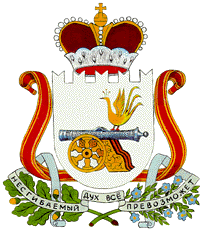 АДМИНИСТРАЦИЯАЛЕКСАНДРОВСКОГО СЕЛЬСКОГО ПОСЕЛЕНИЯМОНАСТЫРЩИНСКОГО РАЙОНА СМОЛЕНСКОЙ ОБЛАСТИП О С Т А Н О В Л Е Н И Еот   06  августа  2014 г.        № 17В  целях реализации Федерального закона от 24.07.2007 г. № 209-ФЗ «О развитии малого и среднего предпринимательства в Российской Федерации» в  соответствии c постановлением Главы муниципального образования «Монастырщинский район» Смоленской области  от 06.11.2008 № 248 «Об утверждении Порядка принятия решения о разработке долгосрочных муниципальных целевых программ, их формирования и реализации и Порядка проведения оценки эффективности реализации долгосрочных муниципальных целевых программ»        Администрация Александровского сельского поселения Монастырщинского района Смоленской области   п о с т а н о в л я е т:       Утвердить прилагаемую   целевую программу «Развитие малого и среднего предпринимательства на территории Александровского сельского поселения Монастырщинского района Смоленской области на 2014-2017 годы (далее также Программа).Глава муниципального образованияАлександровского сельского поселенияМонастырщинского районаСмоленской области                                                                     Т.Г.КовалеваПРОГРАММА  РАЗВИТИЯ МАЛОГО И СРЕДНЕГО  ПРЕДПРИНИМАТЕЛЬСТВА НА ТЕРРИТОРИИАлександровского сельского поселенияМонастырщинского районаСмоленской области на  2014-2017 годы                                                            ПАСПОРТПРОГРАММЫ1. Обоснование необходимости разработки ПрограммыРазвитие малого и среднего предпринимательства является важным условием функционирования рыночной экономики и одной из важных социально-экономических задач общегосударственного значения.Участвуя практически во всех видах экономической деятельности, субъекты малого и среднего предпринимательства Александровского сельского поселения Монастырщинского района Смоленской области   обеспечивают формирование конкурентной среды, увеличение объемов производства, занятость и повышение уровня жизни населения, формирование среднего класса. Экономическое и социальное развитие района  напрямую зависит от развития данного сектора экономики.Выполнять свою  значимую роль в экономике района субъекты малого и среднего предпринимательства могут лишь при наличии благоприятных условий для их деятельности.Факторами, определяющими особую роль малого и среднего предпринимательства  в условиях рыночной системы хозяйствования являются:Развитие малого и среднего предпринимательства способствуют постепенному развитию широкого слоя среднего класса, самостоятельно обеспечивающего собственное  благосостояние и достойный уровень жизни и являющегося главной стабилизирующей политической силой гражданского общества;Наличие со стороны сектора малого и среднего предпринимательства потенциала для создания новых рабочих мест способствует снижению уровня безработицы и социальной напряженности в обществе;Поддержка развития малого предпринимательства позволит:- увеличить долю налоговых поступлений от субъектов малого предпринимательства в областной и местные бюджеты;- увеличить долю производства товаров (услуг) субъектами малого предпринимательства в общем объеме товаров (услуг), произведенных в районе;- увеличить  долю  малых предприятий и индивидуальных предпринимателей в производственном секторе экономики района;- снизить  уровень  безработицы за счет роста количества малых предприятий и индивидуальных предпринимателей.С целью развития инвестиционной деятельности малых и средних предприятий на муниципальном уровне ведется работа по привлечению инвестиций в различные виды деятельности. Несмотря на улучшение правовых и финансово-экономических условий для деятельности малого предпринимательства остаются проблемы, препятствующие его дальнейшему развитию:- недостаточное количество нежилых помещений для ведения предпринимательской деятельности и доступности информации о свободных земельных участках и муниципальном имуществе;- затрудненный доступ субъектов малого предпринимательства к финансовым ресурсам;- невысокая активность субъектов малого предпринимательства в решении социальных проблем;- необходимость создания общественных объединений предпринимателей для их активизации в решении вопросов защиты собственных прав и интересов;- оптимизация налогов для субъектов малого предпринимательства;- необходимость повышения образовательного и информационного уровня предпринимателей;- несоответствие уровня официально регистрируемой заработной платы минимальному прожиточному минимуму.Преодоление существующих препятствий и дальнейшее поступательное развитие малого предпринимательства  Александровского сельского поселения  возможно только на основе целенаправленной работы на местах по созданию благоприятных условий для его развития путем оказания комплексной и адресной поддержки в различных направлениях.Основным инструментом реализации государственной политики по поддержке малого предпринимательства  является Программа «Развитие малого и среднего предпринимательства на территории Александровского сельского поселения Монастырщинского  района Смоленской области» на 2014 - 2017 годы (далее - Программа).Программа включает в себя комплекс мероприятий, направленных на создание благоприятных условий для дальнейшего развития малого и среднего предпринимательства Александровского сельского поселения.2. Основные  цели, задачи и срок реализации  ПрограммыЦелями Программы являются повышение роли малого предпринимательства на территории Александровского сельского поселения Монастырщинского района Смоленской области, создание новых рабочих мест, повышение уровня и качества жизни населения.Для достижения  поставленных целей требуется решение следующих задач:- привлечение малых предприятий для выполнения муниципальных заказов на поставку (закупку) продукции (товаров и услуг);- предоставление информационной и организационной поддержки субъектам малого предпринимательства;- предоставление имущественной поддержки субъектам малого предпринимательства;- поддержка выставочно-ярмарочной деятельности для продвижения продукции субъектов малого предпринимательства на областные рынки;- мероприятия по решению кадровых проблем субъектов малого предпринимательства;- дальнейшее развитие инфраструктуры поддержки малого и среднего предпринимательства;- обеспечение координации деятельности сельского поселения и общественных организаций по оказанию поддержки малому предпринимательству;- совершенствование мониторинга и информационного обеспечения предпринимательской деятельности.Реализация намечаемых мероприятий будет способствовать устойчивому развитию малого предпринимательства, повышению эффективности функционирования данной сферы.         Настоящая Программа рассчитана на 2014 – 2017 годы.  Мероприятия будут выполняться в соответствии со сроками согласно приложению к Программе. С учетом происходящих в экономике изменений мероприятия могут быть скорректированы в установленном порядке.3. Ожидаемые результаты от реализации ПрограммыВ результате реализации Программы ожидается:- увеличение доходов местного бюджета за счет поступлений от малого предпринимательства;- снижение численности безработных граждан за счет организации новых рабочих мест на действующих и новых предприятиях малого предпринимательства;- увеличение объема услуг, оказываемых субъектами малого предпринимательства                                                                                                                                                                                                                                Приложение № 1                          к  целевой программе «Развитие малого и среднего предпринимательства на территории Александровского сельского поселения Монастырщинского района Смоленской области» на 2014 - 2017 гг.6. Переченьпрограммных мероприятийОб             утверждении          программы «Развития      малого      и           среднего  предпринимательства     на    территории Александровского   сельского  поселения Монастырщинского района  Смоленской области»  на 2014 -2017 годы                                   УТВЕРЖДЕНА  постановлением  Администрации Александровского          сельского поселения      Монастырщинского района      Смоленской      области      от    06.08.2014  г.  №  17 Наименование ПрограммыДолгосрочная  целевая  программа  «Развитие      малого      и           среднего  предпринимательства     на    территории Александровского   сельского  поселения Монастырщинского района  Смоленской области»  на 2014 -2017 годыОснования для разработки  ПрограммыФедеральный закон  от  24.07.2007 № 209-ФЗ  "О развитии           малого  и  среднего предпринимательства     в Российской Федерации". Областной закон от 11.11.1998 № 31-з «Об основах малого предпринимательства в Смоленской области» (в ред. областного закона от 24.11.04г. № 68-з)РазработчикПрограммы    Администрация Александровского сельского поселения Монастырщинского района Смоленской областиИсполнителиПрограммыАдминистрация Александровского сельского поселения Монастырщинского района Смоленской областиКоординатор ПрограммыЦели и  основные задачи
Программы                   Цели  Программы:  - повышение роли малого и среднего предпринимательства на территории Александровского сельского поселения Монастырщинского района Смоленской области - создание новых рабочих мест.Задачи Программы:- совершенствование нормативной правовой базы предпринимательской деятельности и устранение административных барьеров на пути развития малого предпринимательства;- финансовая и имущественная поддержка малого и среднего предпринимательства;- информационная поддержка субъектов малого предпринимательства;- консультативная поддержка малого и среднего предпринимательства;- мероприятия по решению кадровых проблем субъектов малого предпринимательства Ожидаемыесоциально-экономические результаты реализации программыУвеличение численности работников на малых и средних предприятиях, осуществляющих деятельность на территории сельского  поселения;Сроки    реализации
Программы       2014 – 2017 гг.№ п/пНаименование мероприятияСрок исполненияОбъем финансирования, тыс. рублейИсточник финансированияОжидаемые результатыИсполнитель12345671. Совершенствование нормативно-правовой базы предпринимательской деятельности и устранения административных барьеров на пути развития малого предпринимательства1. Совершенствование нормативно-правовой базы предпринимательской деятельности и устранения административных барьеров на пути развития малого предпринимательства1. Совершенствование нормативно-правовой базы предпринимательской деятельности и устранения административных барьеров на пути развития малого предпринимательства1. Совершенствование нормативно-правовой базы предпринимательской деятельности и устранения административных барьеров на пути развития малого предпринимательства1. Совершенствование нормативно-правовой базы предпринимательской деятельности и устранения административных барьеров на пути развития малого предпринимательства1. Совершенствование нормативно-правовой базы предпринимательской деятельности и устранения административных барьеров на пути развития малого предпринимательства1. Совершенствование нормативно-правовой базы предпринимательской деятельности и устранения административных барьеров на пути развития малого предпринимательства1.1.Разработка предложений по принятию нормативно- правовых актов, направленных на поддержку малого предпринимательства по налогообложению и по применению  ставок по арендной плате за нежилые помещения муниципальной собственности 2014 – 2017 гг.--Создание благоприятных условий для развития малого предпринимательстваАдминистрация  Александровского сельского поселенияМонастырщинского района  Смоленской области2.Финансовая и имущественная поддержка субъектов малого предпринимательства2.Финансовая и имущественная поддержка субъектов малого предпринимательства2.Финансовая и имущественная поддержка субъектов малого предпринимательства2.Финансовая и имущественная поддержка субъектов малого предпринимательства2.Финансовая и имущественная поддержка субъектов малого предпринимательства2.Финансовая и имущественная поддержка субъектов малого предпринимательства2.Финансовая и имущественная поддержка субъектов малого предпринимательства2.1.Оказание субъектам малого предпринимательства имущественной поддержки в виде передачи во владение и (или) в пользование муниципального имущества. 2014 г.2015 г.2016 г.2017 г..-----Местный бюджетПовышение конкурентоспособности товаров и услуг, предлагаемых субъектами малого предпринимательстваАдминистрация  Александровского сельского поселенияМонастырщинского района  Смоленской области 2.2.Оказание организационной помощи субъектам малого предпринимательства для участия в областном конкурсе по предоставлению субъектам малого предпринимательства субсидий на возмещение процентной ставки по кредитам, предоставляемым кредитными организациями, за счет средств бюджета Смоленской области2014-2017 гг.--Обеспечение доступности  субъектам малого предпринимательства участия в областном конкурсеАдминистрация  Александровского сельского поселенияМонастырщинского района  Смоленской области 2.3.Предоставление информации субъектам малого предпринимательства для участия в конкурсах по отбору лучших инвестиционных проектов, проводимых Администрацией  муниципального образования «Монастырщинский район» 2014-2017 гг.--Предоставление информации и обеспечение доступности участия в конкурсах инвестиционных проектовАдминистрация  Александровского сельского поселенияМонастырщинского района  Смоленской области 2.4.Предоставление информации субъектам малого и среднего предпринимательства о наличии в сельском поселении инвестиционных площадок, оказание помощи в подборе инвестиционных площадок. Ведение реестра инвестиционных площадок.2014-2017 гг.--Обеспечение доступности к базе данныхАдминистрация  Александровского сельского поселенияМонастырщинского района  Смоленской области 3. Информационная поддержка субъектов малого предпринимательства3. Информационная поддержка субъектов малого предпринимательства3. Информационная поддержка субъектов малого предпринимательства3. Информационная поддержка субъектов малого предпринимательства3. Информационная поддержка субъектов малого предпринимательства3. Информационная поддержка субъектов малого предпринимательства3. Информационная поддержка субъектов малого предпринимательства3.1.Привлечение субъектов малого и среднего предпринимательства к участию в проводимых конкурсах и аукционах на право заключения договоров аренды или продажи земельных участков, нежилых помещений в рамках действующего законодательства2014-2017 гг.--Обеспечение доступа субъектов малого предпринимательства к объектам муниципальной собственностиАдминистрация  Александровского сельского поселенияМонастырщинского района  Смоленской области 3.2.Привлечение субъектов малого и среднего предпринимательства к участию в конкурсах, аукционах, котировках по размещению муниципальных заказов  на поставку (закупку) продукции (товаров, услуг)2014-2017 гг.--Пол Получение субъектами малого предпринимательства права на заключение муниципальных контрактов на поставку товаров, оказание услуг и выполнение работ для муниципальных нуждАдминистрация  Александровского сельского поселенияМонастырщинского района  Смоленской области3.3.Размещение на официальном сайте Администрации в сети «Интернет» материалов о малом предпринимательстве2014-2017 гг.--Формирование положительного общественного мнения о малом и среднем предпринимательствеАдминистрация  Александровского сельского поселенияМонастырщинского района  Смоленской области 3.4Освещение в газете «Наша  жизнь» и других  СМИ деятельности субъектов малого предпринимательства по итогам года.  2014-2017 гг.-Формирование положительного общественного мнения о малом и среднем предпринимательствеАдминистрация  Александровского сельского поселенияМонастырщинского района  Смоленской области; Редакция газеты «Наша  жизнь»; 3.5.Разработка дислокации объектов торговли, общественного питания и бытового обслуживания на территории района 1 кварталы  2014-2017 гг.--Получение объективной информации об объектах торговли, общественного питания и бытового обслуживания на территории районаАдминистрация  Александровского сельского поселенияМонастырщинского района  Смоленской области 3.6. Привлечение  к участию в областных конкурсах:- «Лучший предприниматель года»- «Женщина – директор года» 2014-2017 гг.--Формирование положительного общественного мнения о малом и среднем предпринимательствеАдминистрация  Александровского сельского поселенияМонастырщинского района  Смоленской области3.7.Проведение районной сельскохозяйственной ярмарки2014 г.2015 г.2016 г.2017 г.----Местный бюджетСодействие развитию рынка сбыта для субъектов малого предпринимательства в районе, повышение статуса предпринимательской деятельностиАдминистрация  Александровского сельского поселенияМонастырщинского района  Смоленской области 3.8.Участие в сельскохозяйственной областной ярмарке2014 г.2015 г.2016 г.2017 г.----Местный бюджетСодействие развитию рынка сбыта для субъектов малого предпринимательства в области, повышение статуса предпринимательской деятельностиАдминистрация  Александровского сельского поселенияМонастырщинского района  Смоленской области 4. Консультативная поддержка малого и среднего предпринимательства4. Консультативная поддержка малого и среднего предпринимательства4. Консультативная поддержка малого и среднего предпринимательства4. Консультативная поддержка малого и среднего предпринимательства4. Консультативная поддержка малого и среднего предпринимательства4. Консультативная поддержка малого и среднего предпринимательства4. Консультативная поддержка малого и среднего предпринимательства4.1Организация  «круглого стола» по различным аспектам ведения бизнеса для субъектов малого предпринимательства2014 – 2017 гг.-Информирование субъектов малого бизнеса по вопросам действующего законодательства в различных сферах ведения бизнесаАдминистрация  Александровского сельского поселенияМонастырщинского района  Смоленской области5. Мероприятия по решению кадровых проблем субъектов малого предпринимательства5. Мероприятия по решению кадровых проблем субъектов малого предпринимательства5. Мероприятия по решению кадровых проблем субъектов малого предпринимательства5. Мероприятия по решению кадровых проблем субъектов малого предпринимательства5. Мероприятия по решению кадровых проблем субъектов малого предпринимательства5. Мероприятия по решению кадровых проблем субъектов малого предпринимательства5. Мероприятия по решению кадровых проблем субъектов малого предпринимательства5.1.Участие в организации ярмарок вакансий по различным направлениям предпринимательской деятельности 2014 – 2017 гг.--Обеспечение кадрами субъектов малого предпринимательстваЦентр занятости населения Монастырщинского районаАдминистрация  Александровского сельского поселенияМонастырщинского района  Смоленской области 